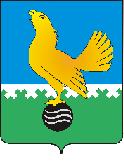 Ханты-Мансийский автономный округ – ЮграМУНИЦИПАЛЬНОЕ ОБРАЗОВАНИЕГОРОДСКОЙ ОКРУГ ПЫТЬ-ЯХСЧЕТНО-КОНТРОЛЬНАЯ ПАЛАТАПРИКАЗ27.06.2022										                       № 24-одОб упрощенном осуществлении внутреннего финансового аудитаВ соответствии с Бюджетным кодексом Российской Федерации, федеральными стандартами внутреннего финансового аудита, утвержденными Министерством финансов Российской Федерации, в целях осуществления бюджетных полномочий по организации и осуществлению внутреннего финансового аудита, приказываю: Применить упрощенное осуществление внутреннего финансового аудита в Счетно-контрольной палате города Пыть-Яха (далее – Счетно-контрольная палата).Возложить полномочия по осуществлению внутреннего финансового аудита на председателя Счетно-контрольной палаты Баляеву Елену Геннадьевну, с самостоятельным выполнением действий, направленных на достижение целей осуществления внутреннего финансового аудита, в соответствии с утвержденными федеральными стандартами внутреннего финансового аудита.В целях реализации решения об упрощенном осуществлении внутреннего финансового аудита председатель Счетно-контрольной палаты Баляева Елена Геннадьевна принимает на себя и единолично несет ответственность за результаты выполнения бюджетных процедур, а также самостоятельно выполняет действия, направленные на достижение целей осуществления внутреннего финансового аудита, в частности:Организует и осуществляет внутренний финансовый контроль;Решает задачи внутреннего финансового аудита, направленные на совершенствование внутреннего финансового контроля в соответствии с федеральным стандартом внутреннего финансового аудита от 21.11.2019 № 196н «Определения, принципы и задачи внутреннего финансового аудита»;Решает задачи внутреннего финансового аудита, направленные на повышение качества финансового менеджмента в соответствии с федеральным стандартом внутреннего финансового аудита от 21.11.2019 № 196н «Определения, принципы и задачи внутреннего финансового аудита».Контроль за исполнением настоящего приказа оставляю за собой.Председатель                                                                                                          Е.Г. Баляева 